Руководствуясь Уставом Благовещенского муниципального округа, Совет народных депутатов Благовещенского муниципального округа р е ш и л :1. Внести изменения в структуру администрации Благовещенского муниципального округа, утвержденную решением Совета народных депутатов Благовещенского муниципального округа от 02.12.2022 № 91:  Приложения к решению Совета народных депутатов Благовещенского муниципального округа от 02.12.2022 № 91 изложить в новой редакции согласно приложениям 1, 2 к настоящему решению.	2. Настоящее решение вступает в силу с момента его официального опубликования.Председатель Совета народных депутатов Благовещенского муниципального округа                                          С.А. МатвеевГлава Благовещенского муниципального округа                                     Д.В. Салтыков27.12.20222 г.№ 136Приложение 1 к решению Совета народных  депутатов Благовещенского муниципального округа от «27» декабря 2022 года № 136СТРУКТУРА АДМИНИСТРАЦИИ БЛАГОВЕЩЕНСКОГО МУНИЦИПАЛЬНОГО ОКРУГАI.ГЛАВА БЛАГОВЕЩЕНСКОГО МУНИЦИПАЛЬНОГО ОКРУГА, ГЛАВА АДМИНИСТРАЦИИ1. Первый заместитель главы администрации Благовещенского муниципального округа;2. Заместитель главы администрации Благовещенского муниципального округа;3. Заместитель главы администрации Благовещенского муниципального округа;4. Заместитель главы администрации Благовещенского муниципального округа;5. Заместитель главы администрации Благовещенского муниципального округа – начальник финансового управления;6. Советник главы администрации Благовещенского муниципального округа;7. Советник главы администрации Благовещенского муниципального округа;8. Отдел по гражданской защите и пожарной безопасности;9. Мобилизационный отдел. II. ПЕРВЫЙ ЗАМЕСТИТЕЛЬ ГЛАВЫ АДМИНИСТРАЦИИ ОКРУГА1. Управление жизнеобеспечения;2. Отдел сельского хозяйства и охраны окружающей среды.III. ЗАМЕСТИТЕЛЬ ГЛАВЫ АДМИНИСТРАЦИИ ОКРУГА1. Управление имущественных и земельных отношений (с правом юридического лица);2. Управление архитектуры и градостроительства;3. Отдел муниципального контроля.IV. ЗАМЕСТИТЕЛЬ ГЛАВЫ АДМИНИСТРАЦИИ ОКРУГА1. Управление образования (с правом юридического лица);2. Управление по делам молодежи, культуры, физической культуры и спорта (с правом юридического лица); 3. Отдел по социальным вопросам;4. Главный специалист по организации деятельности комиссии по делам несовершеннолетних и защите их прав.V. ЗАМЕСТИТЕЛЬ ГЛАВЫ АДМИНИСТРАЦИИ ОКРУГА1.Организационно-контрольный отдел;2. Отдел муниципальной службы и документального обеспечения;3. Правовой отдел.4. Управление по работе с территориями.VI. ЗАМЕСТИТЕЛЬ ГЛАВЫ АДМИНИСТРАЦИИ ОКРУГА1. Финансовое управление (с правом юридического лица);2. Отдел экономики;3. Отдел муниципальных торгов.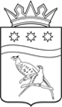 СОВЕТ НАРОДНЫХ ДЕПУТАТОВ БЛАГОВЕЩЕНСКОГО МУНИЦИПАЛЬНОГО ОКРУГА АМУРСКОЙ ОБЛАСТИ(первый созыв)РЕШЕНИЕПринято Советом народных депутатов Благовещенского муниципального округа                    27.12.2022 г.